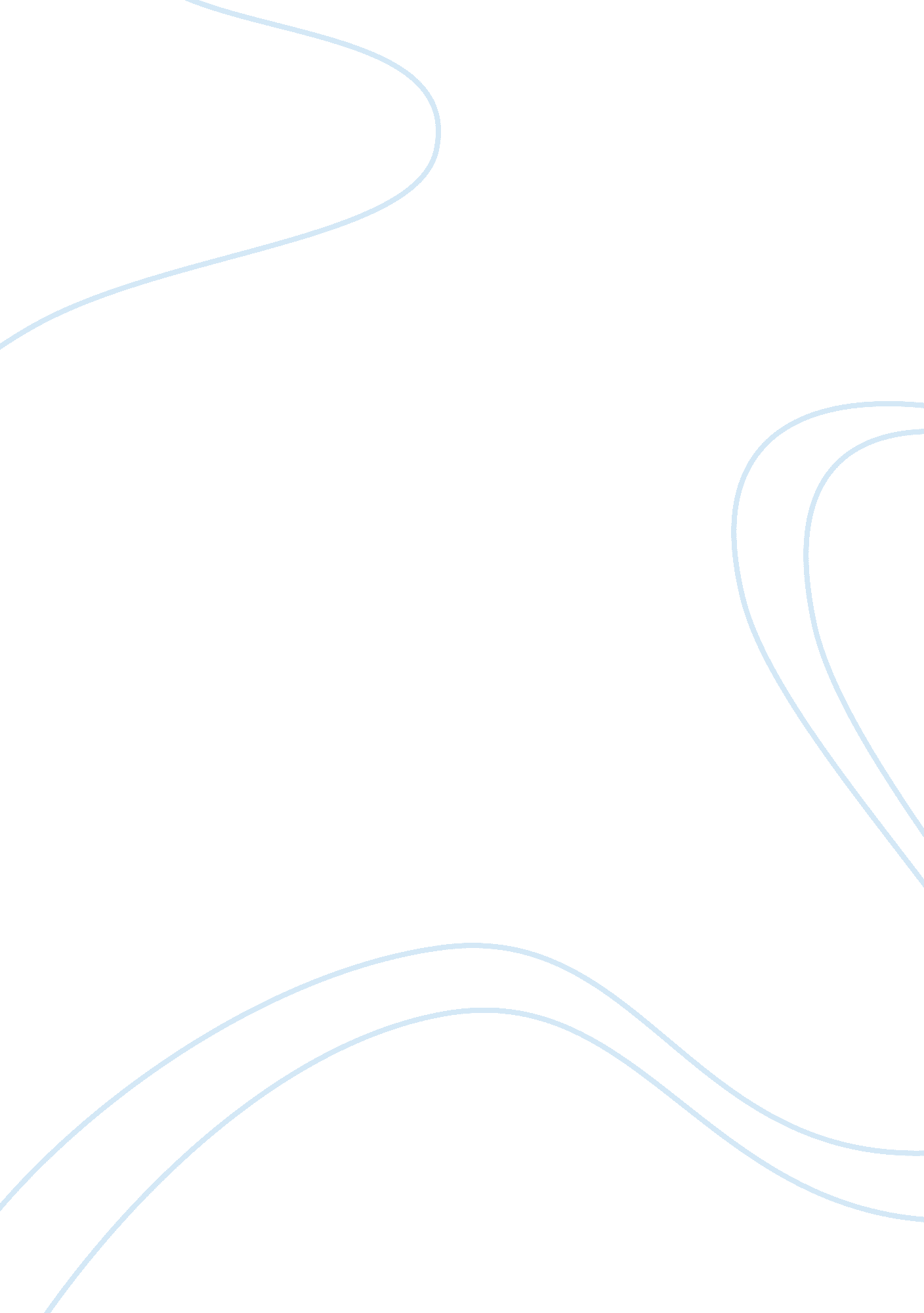 Natural gene transfer in plants essayTechnology, Development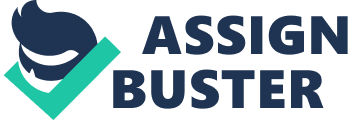 There is large temporal graduated table difference between traditional works betterment technique and familial technology in experimental clip. For illustration, it may necessitate to utilize about 10 old ages for choosing cistrons for cereal betterment, but merely two to three old ages clip for the pattern of familial technology. ( Tourte, chapter 2 )In the sexual reproduction of workss, the progenies contain half familial information from each of the two parental familial blocks. The procedure of the familial transferring can be by junction, like the bacteriums, or transduction with the aid of viruses. The development of familial technology began when the life scientists foremost discovered the occurrence of transit of familial stuffs from bacteriums to workss. Natural Gene Transfer in PlantsCrown saddle sore disease has been common in Dicotyledons, particularly in chous ( Brassica ) , for a long clip. Farmers knew the causal agent is one of the dirt bacterium category called Agrobacterium, which cause tumours in the Crown. It is the country between the root and the root in workss. The disease cause workss decease from mortification in the above-ground portion of the workss. Biologists found the tumour cells produce opines to back up the agrobacteria and originate the generation of agrobacteria. The normal metamorphosis of the works was so affected. Opines besides support the aggressive reproduction of all tissue cells at the Crown which is the formation of tumours. The most normally studied species of agrobacteria are Agrobacterium tumefaciens and A. rhizogenes, which inlet tumor-inducing plasmid ( Ti plasmid ) , and root-inducing plasmid ( Ri plasmid ) severally. The figure below shows the simplified map of Ti plasmids with octopine. The big round plasmids of double-stranded DNA contain three major parts. They are part of beginning of reproduction, transportation DNA ( T-DNA ) part and virulency cistrons part ( vir part ) . T-DNA part incorporating carcinogens for tumour formation and is limited by left and right boundary lines ( LB and RB ) . Vir part consists of different virulency factors, such as the capacity to infect works cells, taking the T-DNA insert into works cells and the integrating of T-DNA into the works cell genome. T-DNA contains of import cistrons for the production of works endocrines. The cistron iaaM and iaaH for the integrating of auxin, while the cistron iptZ for that of cytokinin. Both endocrines are of import for the works growing. Before transporting, T-DNA is split into individual DNA strands with the aid of the boundary lines and the beginning of the reproduction. After works cells reaching the Agrobacterium tumefaciens straight, the single-stranded T-DNA is inserted into the works cells. Then the T-DNA Acts of the Apostless as a templet to retroflex the missing strand. Finally workss became septic when the genome of the works cell is changing by integrating of T-DNA. The secernment of opines and tumour formation are besides the results. Gene Transferring TechniqueMolecular life scientists have developed several techniques in familial technology. Indirect transmutation and direct transmutation are two chief tracts in cistron transmutation into works cells. Indirect tracts make usage of biological vector, such as agrobacteria and E. coli. And direct methods use atom cannon, microinjection and electroporation. The figure below shows the brief lineation of the both tracts. Indirect transmutationIndirect transmutation via AgrobacteriumInserting cistron indirectly into works cells is invented after analyzing the Crown saddle sore disease and the action of agrobacteria interior. Agrobacterium tumefaciens can infect and transform energids. Energids are works cells without a cell wall and are normally derived from leaf tissue ( Halford, p. 21 ) . Enzymes, which contain cellulases, pectinases and hemicellulases, are incubated in the cells and interrupt down the cell wall. The energids can so be cultured and callus, is a bunch of uniform cells, are formed with the aid of works endocrines, such as auxins and cytokinins. Finally, GM workss can be produced from the callosity and the procedure is calledAgrobacterium tumefaciens mediated transmutation of explants material ( Halford, p. 22 ) . Co-integration methodThe Co-integration method was the eldest method practiced in transmutation of works cells. The drawback was the demand of stamp downing tumour formation in workss. The status can be solved by infixing modified T-DNA into Agrobacterium by the vector E. coli. It resulted in production of disarmed Ti plasmid, which the onc portion of the Ti plasmid was deleted. Another restriction was the size of plasmids needed to be reduces in relation to the initial Ti plasmid. Binary vector methodThe binary vector method is the more prefer technique, which consists of two types of vectors in the cell. They are disarmed Ti plasmid and a vector transporting mark DNA. The T-DNA of the independent vector can come in the works cells because the vir part of disarmed Ti allows the Agrobacterium to show its virulency against the works cell. The figure below shows the undermentioned status. The technique is successful in tonss of Dicotyledons and is utile in reassigning Deoxyribonucleic acid with several cistrons in a series. Biotechnologists make usage of the infinite on the disarmed Ti plasmid after the removing of transforming genes. Foreign cistrons can so be inserted into the infinite. Two cistrons are normally transferred together which are mark cistron and following by marker cistron or newsman cistron. Marker cistron act as an index for the mark cistron since it is easy distinguished by their belongingss. The belongings looks include antibiotic opposition and fluorescence emanation. Antibiotic-tolerant and herbicide-tolerant cistron are utile in agribusiness. They are located between the boundary line sequences and so are inserted into the works cells. Direct TransformationAs indirect transmutation of cistron is non suited in Monocotyledons, direct methods of familial transmutation are so developed. It was important to contrive other methods as major nutrient resource harvests, such as wheat, corn and rice are Monocotyledons. They are non able to renew to whole works from energid as Agrobacterium tumefaciens does non infect monocotyledonous workss, although some are available nowne. Direct transmutations include microinjection, electroporation and biolistics. MicroinjectionMicroinjection must be conducted on energids in civilization and one clip can transform one energid merely. The apparatus of the transmutation is shown in the figure below. It includes a micromanipulator accompanied an opposite visible radiation microscope. They are kept under a laminar flow goon in order to keep sterile conditions during the use. During the procedure, a energid is detached from a civilization and held at the terminal of a bantam glass cannula, whose diameter is much smaller than that of the energid. In another side, a glass microneedle acts as a microelectrode keeping the mark DNA. The energid is so brought into contact with the top of the microneedle and the Deoxyribonucleic acid is released into the karyon of the energid with the aid of air force per unit area. Then, the energid is cultured and renew into a whole works eventually. The efficiency of this method is low and the proficient accomplishment required is high, even the discoverer, Croshaw, had 60 % successful rate. ElectroporationEnergids are transformed with the aid of electroporator in this method. The protoplast civilization is put into a chamber of concentrated solution of plasmidic DNA with electrodes. An electric field of 200 to about 1000V per centimeter is created and the procedure carries out for a few microseconds to msecs. This causes the pores formation in the works cell membrane and allows energids to take up DNA. Many types of energids are found to be able for transmutation by this method, although the merchandise output is low. GM corn and rice can be produced under this procedure. The equipment for electroportation is shown in the undermentioned figure. BiolisticsIn this method, originally, works cells are bombarded with tungsten microbullets, with about one micron diameter, coated with DNA and so projected by a atom gun. It is a 22LR calinbre gun and with the aid of little explosive charge to pelt the works cells. After hiting, some of the Deoxyribonucleic acid on the microbullet is washed away and so integrated into the works genome. This method is so modified which the gun is replaced by a cylinder of pressured He gas and gold atoms are used alternatively of wolfram. This method is utile in analyzing the map and transeunt activity of cistrons which are inserted into works cell and remain for a short period of clip. It is because the transgene merely penetrates the cell but does non incorporate into the host works DNA. After barrage, the stray explants works tissues are induced to go embryogenic cells and regenerated. The embryologic cells which have received the DNA will so turn into a whole works. Production of familial modified cereals is really successful by this method. For illustration, modified corn, wheat, rice and barley are normally produced by biolistics. 